东北大学2021考研复试的初试成绩基本要求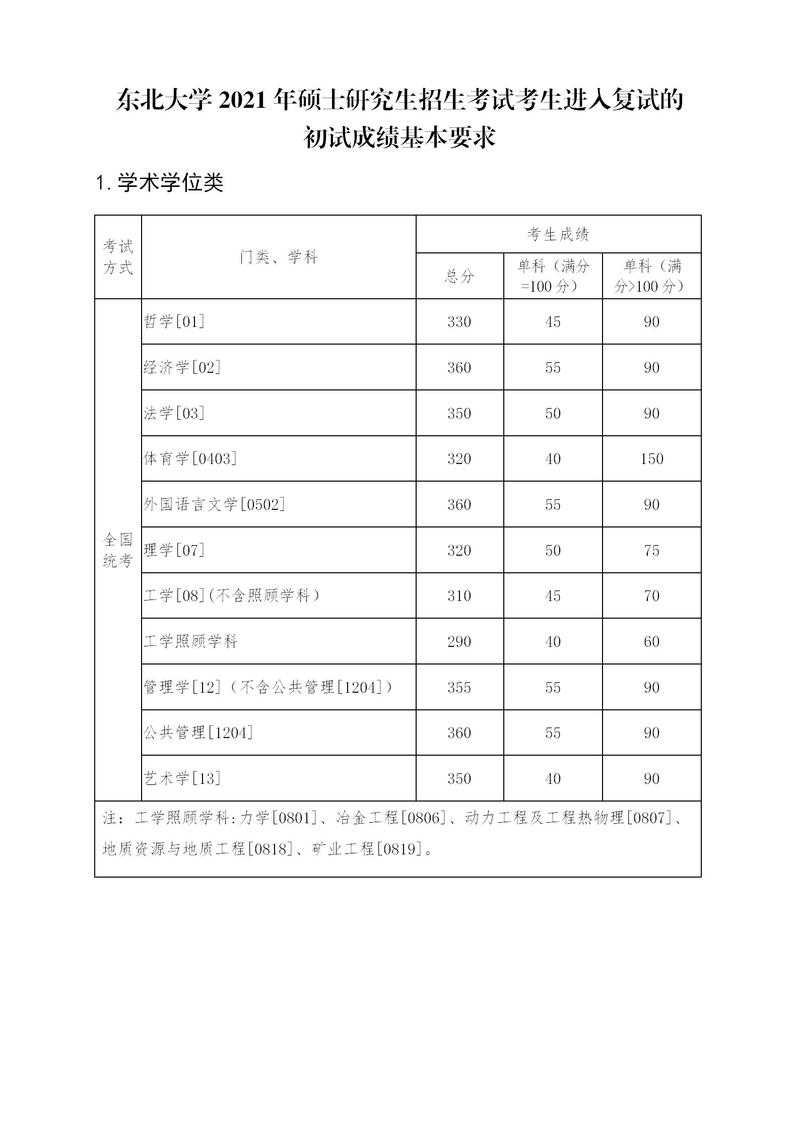 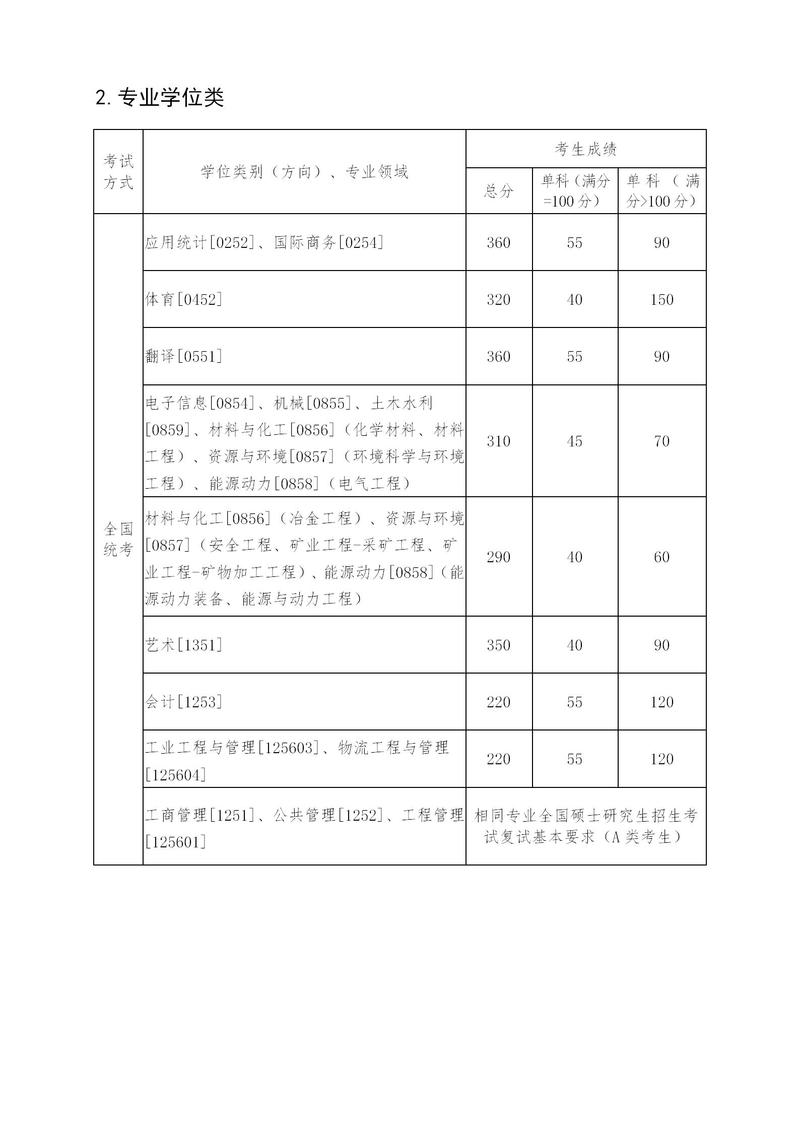 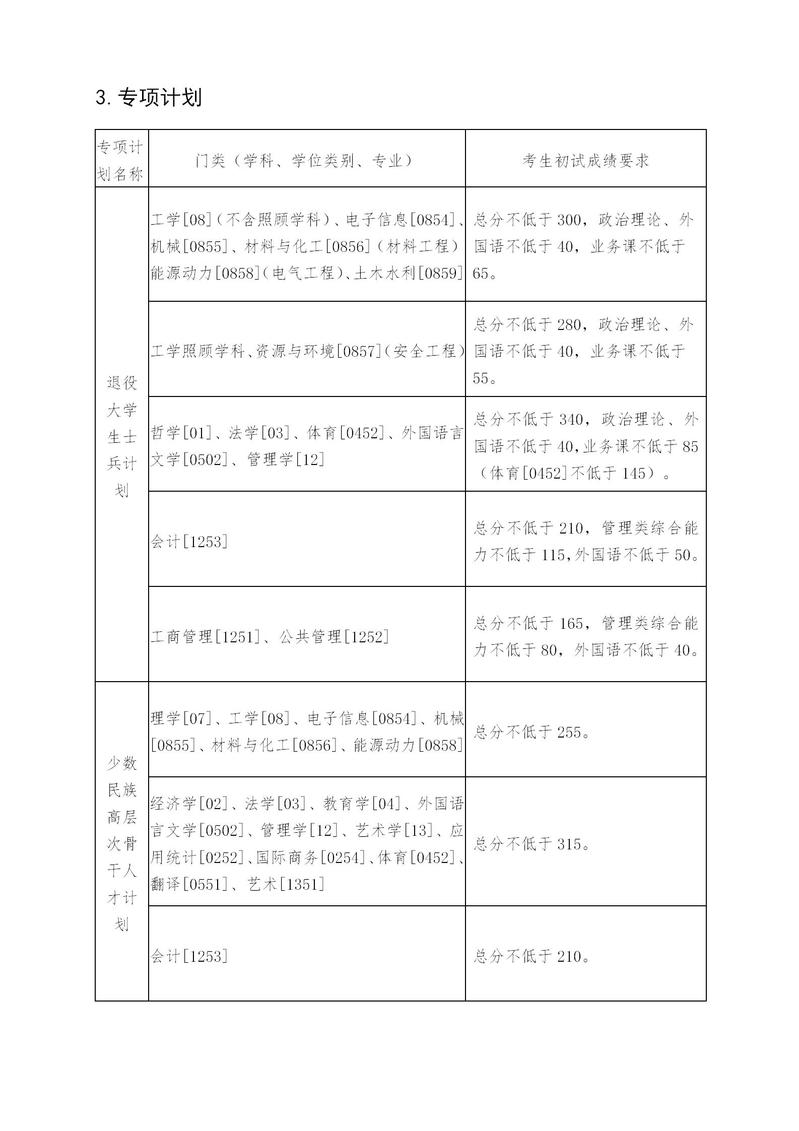 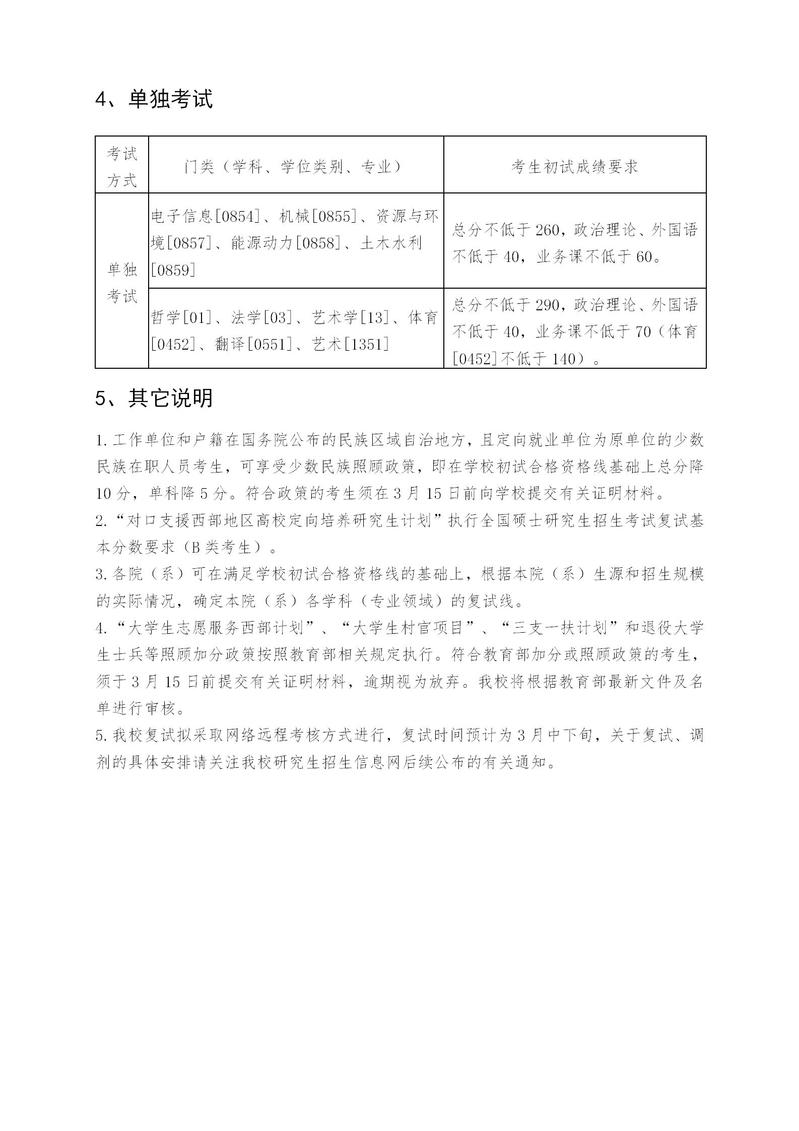 